§2307.  School budgetsNotwithstanding any other law, municipal school budgets developed after January 1, 2008 must follow the same school budget requirements as regional school units pursuant to chapter 103‑A, except as described in subsections 1 and 2.  A municipal school unit is deemed to be a regional school unit solely for the purpose of developing a budget pursuant to chapter 103‑A.  A municipality has the same authority to commit property taxes as provided in section 1487.  [PL 2011, c. 655, Pt. E, §1 (AMD).]1.  Budget meeting.  In charter municipalities the budget meeting required by section 1485, subsection 3 must be a meeting of the municipal council or other municipal legislative body established by the charter with authority to approve the budget.[PL 2007, c. 668, §28 (NEW); PL 2007, c. 668, §55 (AFF).]2.  Municipal charter.  In charter municipalities where the municipal charter confers upon a municipal council or other municipal legislative body the authority to determine the total amount of the school budget and confers upon the school committee or school board the authority to direct the expenditure of those funds for school purposes, the municipal council or other municipal legislative body shall determine the total amount of the school budget to be submitted to a budget validation referendum and the school committee or school board shall determine the allocation of the approved school budget among the cost centers of the cost center summary budget format.[PL 2007, c. 668, §28 (NEW); PL 2007, c. 668, §55 (AFF).]SECTION HISTORYPL 2007, c. 240, Pt. XXXX, §21 (NEW). PL 2007, c. 668, §28 (AMD). PL 2007, c. 668, §55 (AFF). PL 2011, c. 655, Pt. E, §1 (AMD). The State of Maine claims a copyright in its codified statutes. If you intend to republish this material, we require that you include the following disclaimer in your publication:All copyrights and other rights to statutory text are reserved by the State of Maine. The text included in this publication reflects changes made through the First Regular and First Special Session of the 131st Maine Legislature and is current through November 1, 2023
                    . The text is subject to change without notice. It is a version that has not been officially certified by the Secretary of State. Refer to the Maine Revised Statutes Annotated and supplements for certified text.
                The Office of the Revisor of Statutes also requests that you send us one copy of any statutory publication you may produce. Our goal is not to restrict publishing activity, but to keep track of who is publishing what, to identify any needless duplication and to preserve the State's copyright rights.PLEASE NOTE: The Revisor's Office cannot perform research for or provide legal advice or interpretation of Maine law to the public. If you need legal assistance, please contact a qualified attorney.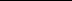 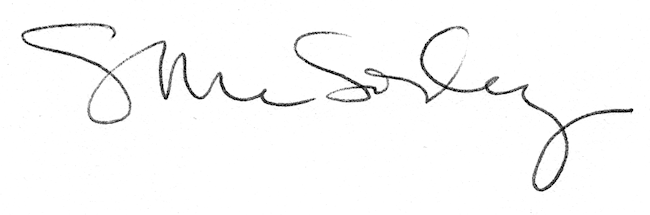 